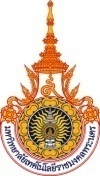 มหาวิทยาลัยเทคโนโลยีราชมงคลพระนครแบบขออนุมัติแต่งตั้งคณะกรรมการสอบวิทยานิพนธ์/ค้นคว้าอิสระ1. ข้าพเจ้า (นาย, นาง, นางสาว)…………………………………………………..…………รหัสประจำตัว…………………………...........................นักศึกษาระดับปริญญาโท  หลักสูตร………………………...........................................            แบบ ก1            	          แบบ ข								        	แบบ ก2 	สาขาวิชา………………………………………………………. คณะ......................................................................................................ประกาศอนุมัติให้ดำเนินการทำวิจัย เมื่อวันที่.......................................................................................................................................ที่อยู่ปัจจุบันที่สามารถติดต่อได้สะดวกเลขที่.........................................ตำบล………………………..…………อำเภอ……………………………………จังหวัด……….……………..................รหัสไปรษณีย์………..……………..โทรศัพท์……………….……….........โทรสาร……..…………......................อีเมล์...........................................สถานที่ทำงาน……………………………………….…………………………………………….……………………………….…..............................................ตำบล……………………..……………อำเภอ……………………………………จังหวัด…………………….……รหัสไปรษณีย์……………….….…...............โทรศัพท์…………………….……….……………โทรสาร…………………..…………………...ขอสอบข้อเสนอวิทยานิพนธ์/ค้นคว้าอิสระ เรื่อง	(ภาษาไทย)………………………………………………………………..…………………….……………………………............................................……………………………………………………………………………………………………………….……………………………..................................................	(ภาษาอังกฤษ)…………………………………………………………………………..……………………………………..........................................…………………………………………………………………………………………………………...………………..………….…...................................................สถานที่สอบ……………………………………………………………………..………………….……………………………….…................................................ในวันที่…………………..เดือน.………………………………พ.ศ.…………………….….. เวลา……...…………………………น.กรณีที่ยังไม่สามารถกำหนดวันสอบแน่นอนได้ ให้กำหนดวันสอบ  ตั้งแต่วันที่……………….….เดือน………………….……………พ.ศ……………….………เป็นต้นไป(วันสอบต้องกำหนดภายหลังวันเสนอขอแต่งตั้งคณะกรรมการสอบฯ ไม่น้อยกว่า........วัน/ นักศึกษารหัส 53 เป็นต้นไป ระยะเวลาการขอสอบวิทยานิพนธ์/ค้นคว้าอิสระ ต้องห่างจากวันประกาศอนุมัติให้ดำเนินการวิจัยไม่น้อยกว่า.........วัน)ข้าพเจ้าได้แนบเอกสารมาประกอบการพิจารณาดังนี้แบบคำร้องสมัครสอบวิทยานิพนธ์/ค้นคว้าอิสระ (ผ่านผู้เกี่ยวข้องเรียบร้อยแล้ว)รายงานผลการเรียนตลอดหลักสูตร ใบรายงานผลการศึกษา (จาก website www.rmutp.ac.th โดยนักศึกษาลงชื่อรับรองสำเนา จำนวน 1 ฉบับ)วิทยานิพนธ์/ค้นคว้าอิสระฉบับเตรียมสอบ (นักศึกษาปริญญาโท จำนวน 4 ชุด)ประกาศสาขาวิชาฯ เรื่อง แต่งตั้งคณะกรรมการที่ปรึกษาเพื่อควบคุมการทำวิทยานิพนธ์/ค้นคว้าอิสระ (สาขาวิชาดำเนินการ สำเนา จำนวน 1 ฉบับ) ประกาศสาขาวิชาฯ เรื่อง อนุมัติให้นักศึกษาระดับปริญญาโท ดำเนินการทำวิจัย (สาขาวิชาดำเนินการ สำเนา จำนวน 1 ฉบับ) 								(ลงนาม)………………..………………………นักศึกษา						                                  (………………………………………) 	       เบอร์โทรศัพท์.......................................................     	               วันที่……………/……….……………./……………ความเห็นของคณะกรรมการที่ปรึกษาวิทยานิพนธ์/ค้นคว้าอิสระ  (โดยระบุชื่อ-สกุล และลงนามทุกท่าน)เห็นชอบให้เข้ารับการสอบวิทยานิพนธ์/ค้นคว้าอิสระไม่เห็นชอบเพราะ……………………………………………………………………….….……….…………….................................	1..…………………………………………(ลงนาม)…........................................ประธานที่ปรึกษาวิทยานิพนธ์/ค้นคว้าอิสระ	2...………………………………………..(ลงนาม)…….................................... กรรมการที่ปรึกษาวิทยานิพนธ์/ค้นคว้าอิสระ	3..…………………………………………(ลงนาม)……………………..….…….…....กรรมการที่ปรึกษาวิทยานิพนธ์/ค้นคว้าอิสระ	4. ………………………………………...(ลงนาม)………………………..…..……...กรรมการที่ปรึกษาวิทยานิพนธ์/ค้นคว้าอิสระความเห็นของหัวหน้าภาควิชา/ สาขาวิชา/ ประธานหลักสูตร      	เห็นชอบให้สอบวิทยานิพนธ์/ค้นคว้าอิสระได้ และขอเสนอกรรมการสอบดังนี้กรรมการสอบจากอาจารย์ประจำสาขาวิชาฯ (อาจารย์ภายในมหาวิทยาลัย) 1)   ชื่อ-นามสกุล ........................................................ ตำแหน่งทางวิชาการ/คุณวุฒิ………….……..….………….       คณะต้นสังกัด…………………………………..…… โทรศัพท์……………………….……..………………......................... 2)	ชื่อ-นามสกุล ........................................................ ตำแหน่งทางวิชาการ/คุณวุฒิ…………………….……………       คณะต้นสังกัด…………………………………..…… โทรศัพท์……………………….………..………………………………….3)	ชื่อ-นามสกุล ........................................................ ตำแหน่งทางวิชาการ/คุณวุฒิ…………………….……………       คณะต้นสังกัด…………………………………..…… โทรศัพท์……………………….………..………………………………….4)	ชื่อ-นามสกุล ........................................................ ตำแหน่งทางวิชาการ/คุณวุฒิ…………………….……………       คณะต้นสังกัด…………………………………..…… โทรศัพท์……………………….………..………………………………….กรรมการผู้ทรงคุณวุฒิจากภายนอกมหาวิทยาลัยเทคโนโลยีราชมงคลพระนครชื่อ-นามสกุล .............................…...............………ตำแหน่งทางวิชาการ/คุณวุฒิ……………….……….............       ที่อยู่ปัจจุบันที่สามารถติดต่อได้ทันที……………………………………….………..………………..………....................       ……………………………………………………………………………..…………………………………....................................       โทรศัพท์……………………………………………..โทรสาร…………………………...…….……..…….…..........................ชื่อ-นามสกุล .............................…...............………ตำแหน่งทางวิชาการ/คุณวุฒิ……………….………..............       ที่อยู่ปัจจุบันที่สามารถติดต่อได้ทันที……………………………………….………..…….…………..………....................       ……………………………………………………………………………..……………….…………………...................................       โทรศัพท์……………………………………………..โทรสาร…………………………...……….…..…….…..........................ชื่อ-นามสกุล .............................…...............………ตำแหน่งทางวิชาการ/คุณวุฒิ……………….………..............       ที่อยู่ปัจจุบันที่สามารถติดต่อได้ทันที……………………………………….………..…………….…..………....................       ……………………………………………………………………………..……………………….…………...................................       โทรศัพท์……………………………………………..โทรสาร…………………………...……….…..….….….........................ชื่อ-นามสกุล .............................…...............………ตำแหน่งทางวิชาการ/คุณวุฒิ……….……….……….............       ที่อยู่ปัจจุบันที่สามารถติดต่อได้ทันที……………………………………….………..…………….…..………....................       ……………………………………………………………………………..……………………….…………...................................       โทรศัพท์……………………………………………..โทรสาร…………………………...…………...…….…..........................		  (ลงนาม)……………………………….……….....								          (………………………………………)			  หัวหน้าภาควิชา/ สาขาวิชา/ ประธานหลักสูตร……………………………………….............................                                                                                            วันที่…………..…/…………………./…………4. ความเห็นของหัวหน้าสาขา/ประธานหลักสูตร         อนุมัติให้แต่งตั้งกรรมการสอบ ดังนี้	   1)………………………………………………………………….................................................. ประธานคณะกรรมการสอบฯ	   2)………………………………………………………………….................................................. กรรมการสอบฯ	   3)…………………………………………………………………...................................................กรรมการสอบฯ	   4)…………………………………………………………………...................................................กรรมการสอบฯ	   5)…………………………………………………………………...................................................กรรมการผู้ทรงคุณวุฒิฯ           ไม่อนุมัติ เพราะ……………………………………………………………………………………..………...						  	(ลงนาม)………………………………..……….....			        						 	(………………………………………)       	วันที่……………/…………………./……..……มหาวิทยาลัยเทคโนโลยีราชมงคลพระนครแบบรายงานผลการเรียน1.  ข้าพเจ้า (นาย, นาง, นางสาว)…………………………………………………รหัสประจำตัว……………………………..    นักศึกษาระดับปริญญาโท  หลักสูตร………………………...................			แบบ ก 1           		แบบ ข 2									แบบ ก.2          		      สาขาวิชา………………………………………………………...........................คณะ........................................................................................     รวมจำนวนหน่วยกิตตลอดหลักสูตร จำนวน………………….หน่วยกิต  แยกเป็น      1. รายวิชา (Course Work) ที่ต้องเรียน จำนวน……..หน่วยกิต 	4. รายวิชาบังคับ จำนวน……….หน่วยกิต           2. รายวิชาที่เรียนโดยไม่นับหน่วยกิต จำนวน...........หน่วยกิต      	5. รายวิชาเลือก จำนวน...........หน่วยกิต	     3. รายวิชาพื้นฐาน  จำนวน..........หน่วยกิต	        6. วิทยานิพนธ์/ค้นคว้าอิสระ จำนวน..........หน่วยกิต                     รายงานผลการเรียนคะแนนเฉลี่ยสะสม………………………….….(ในกรณีที่ภาคเรียนนั้นเสนอขอสอบวิทยานิพนธ์/ค้นคว้าอิสระและยังลงทะเบียนเรียนบางรายวิชาอยู่ให้คิดคะแนนเฉลี่ยถึงภาคเรียนที่ผ่านมา)ขอรับรองว่านักศึกษาลงทะเบียน / เรียนรายวิชาครบตามที่หลักสูตรกำหนด	ลงชื่อ……………………………..……….นักศึกษา	             ลงชื่อ…………………………………..………อาจารย์ที่ปรึกษา                     (……………………………………..)                                      (………………….……………………..)		           วันที่…………../…………..……./……….……	             วันที่…………../…………..……./………………แบบคำร้องสมัครสอบวิทยานิพนธ์/ค้นคว้าอิสระด้วยข้าพเจ้า………………………………………………………………รหัสประจำตัว………………………………………......................................นักศึกษาระดับปริญญาโท  หลักสูตร………………………..............................................          แบบ ก 1           		แบบ ข									แบบ ก 2           		 		สาขาวิชา………………………………………………………..............คณะ............................................................................ได้เสนอวิทยานิพนธ์/ค้นคว้าอิสระ  เรื่อง …………………………………….………………………………………………………….……..............…………………………………………………………….……………………………………………………………………................................................………………………………………………………………………….………………………………………………………................................................มีความประสงค์จะขอสอบวิทยานิพนธ์/ค้นคว้าอิสระ  ในภาคเรียนที่……..ปีการศึกษา......………….โดยได้รับความเห็นชอบจากอาจารย์ที่ปรึกษาวิทยานิพนธ์/ค้นคว้าอิสระแล้ว                                                         	ลงชื่อ…………………………….…………นักศึกษา                                                                     (.…………….……………………..)							          วันที่…………../……………………./…………….ความเห็นของอาจารย์ที่ปรึกษาวิทยานิพนธ์/ค้นคว้าอิสระ                                                                                 เห็นสมควรอนุมัติให้สอบวิทยานิพนธ์/ค้นคว้าอิสระ                                                                                      ลงนาม………….………………………………...                                                                    (..…………………………………..)    	  อาจารย์ที่ปรึกษาวิทยานิพนธ์/ค้นคว้าอิสระ						                    วันที่…………../…………………./………………ความเห็นของหัวหน้าสาขา/ประธานหลักสูตร         อนุมัติให้ดำเนินการสอบ           ไม่อนุมัติ เพราะ……………………………………………………………………………………..………..........................................						  	(ลงนาม)………………………………..……….....			        							(………………………………………)								      ประธานหลักสูตร       	วันที่……………/…………………./……..……...รหัสและชื่อวิชาภาคเรียน/ปีการศึกษาที่ลงทะเบียนประเภทวิชาไม่นับหน่วยกิต/พื้นฐาน/บังคับ/เลือกจำนวนหน่วยกิตผลการเรียน